GI Tract Word Search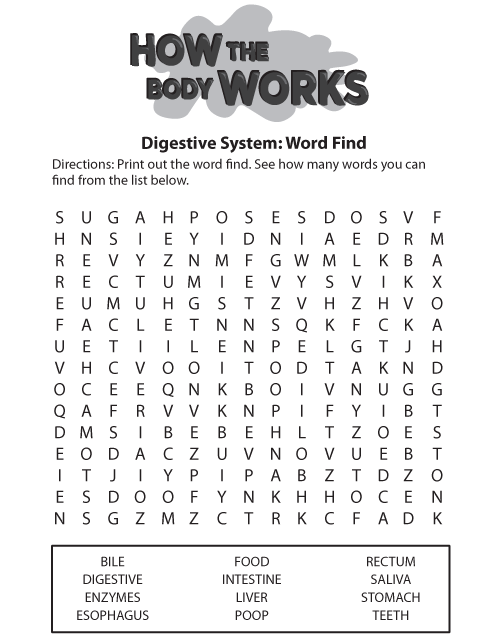 http://kidshealth.org/kid/htbw/_bfs_DSwordsearch.htmlGI Tract Word SearchSolution http://kidshealth.org/kid/htbw/_bfs_DSwordsearch.html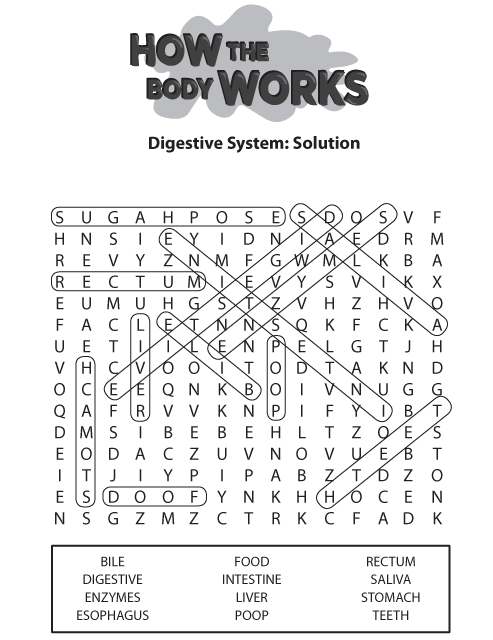 